1	Discurso del Secretario General2	Discurso de la Directora de la Oficina de Desarrollo de las Telecomunicaciones3	Observaciones preliminares del Presidente del GADT4	Adopción del orden del día y del plan de gestión del tiempo5	Resultados de la CMR-19 relacionados con los trabajos del UIT-D6	Plan Operacional cuadrienal renovable del UIT-D para 2021-20247	Informe sobre la ejecución del Plan Estratégico y del Plan Operacional del UIT-D para 2019, incluidos programas, iniciativas regionales y eventos importantes8	Contribución del UIT-D a la ejecución del Plan de Acción de la CMSI y la Agenda 2030 para el Desarrollo Sostenible9	Asuntos relacionados con las Comisiones de Estudio del UIT-D10	Colaboración con los demás Sectores11	Preparativos para la CMDT-2112	Proyectos del UIT-D13	Asuntos relacionados con los Miembros, las Asociaciones y el sector privado14	Informe del Presidente del Grupo sobre Iniciativas de Capacitación (GCBI)15	Estrategia para la juventud del UIT-D16	Contribución a los trabajos del Grupo de Expertos sobre el Reglamento de las Telecomunicaciones Internacionales (GE-RTI)17	Informe preliminar sobre el índice de la UIT18	Informe sobre la marcha del examen de la presencia regional 19	Informe sobre la marcha del estudio de viabilidad para crear un instituto de formación de la UIT20	Calendario de eventos del UIT-D21	Otros asuntos______________Grupo Asesor de Desarrollo de las Telecomunicaciones (GADT)25ª reunión, Ginebra, 2-5 de junio de 2020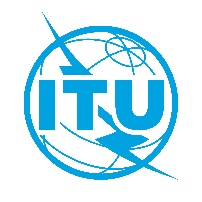 Documento TDAG-20/1-S16 de enero de 2020Original: inglésDirectora de la Oficina de Desarrollo de las TelecomunicacionesDirectora de la Oficina de Desarrollo de las TelecomunicacionesPROYECTO DE ORDEN DEL DÍAPROYECTO DE ORDEN DEL DÍA